11 августа 2020 года в Новоибрайкинском сельском  поселении проведен сход граждан с участием Главы района Гилманова К.К. и представителями районной администрации. На сходах приняли участие депутаты сельских поселений, директор и заведующий образовательных учреждений, заведующий ФАПом, члены Совета Ветеранов, а также кандидаты в депутаты Совета Новоибрайкинского сельского поселения Аксубаевского муниципального района  Кубиев Ф.Н., Гизатуллина К.Р., Хаертдинова Н.Н. и другие.Поднимались такие проблемные вопросы, капитальный ремонт сельского дома культуры, моста и водоснабжения села. Были найдены способы их решения.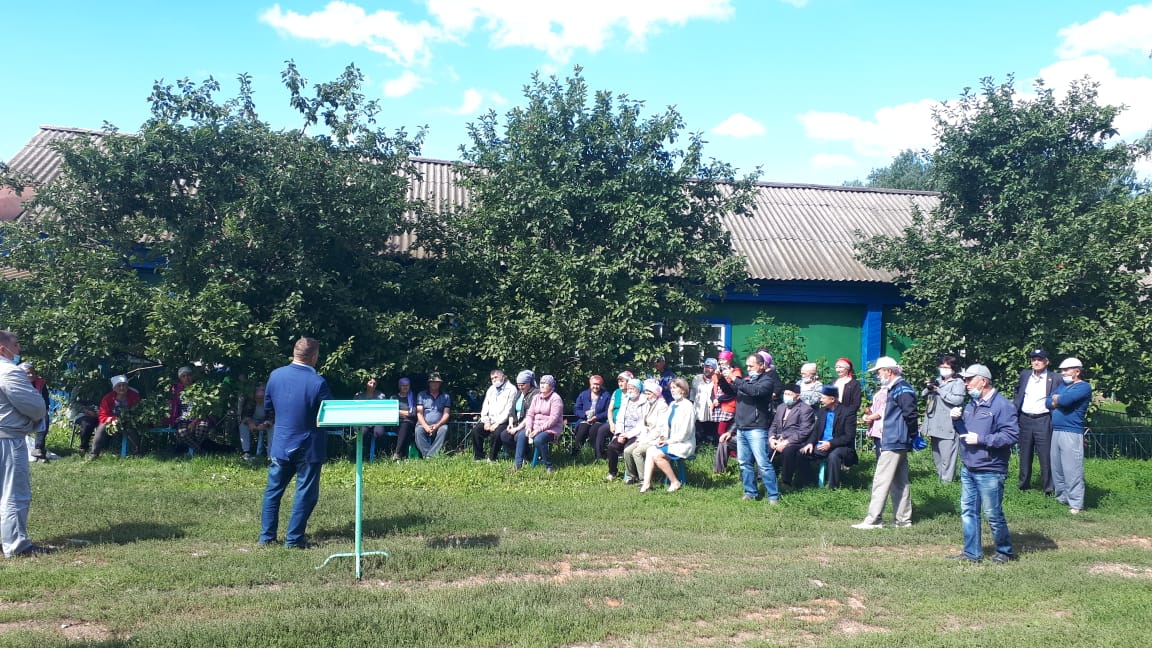 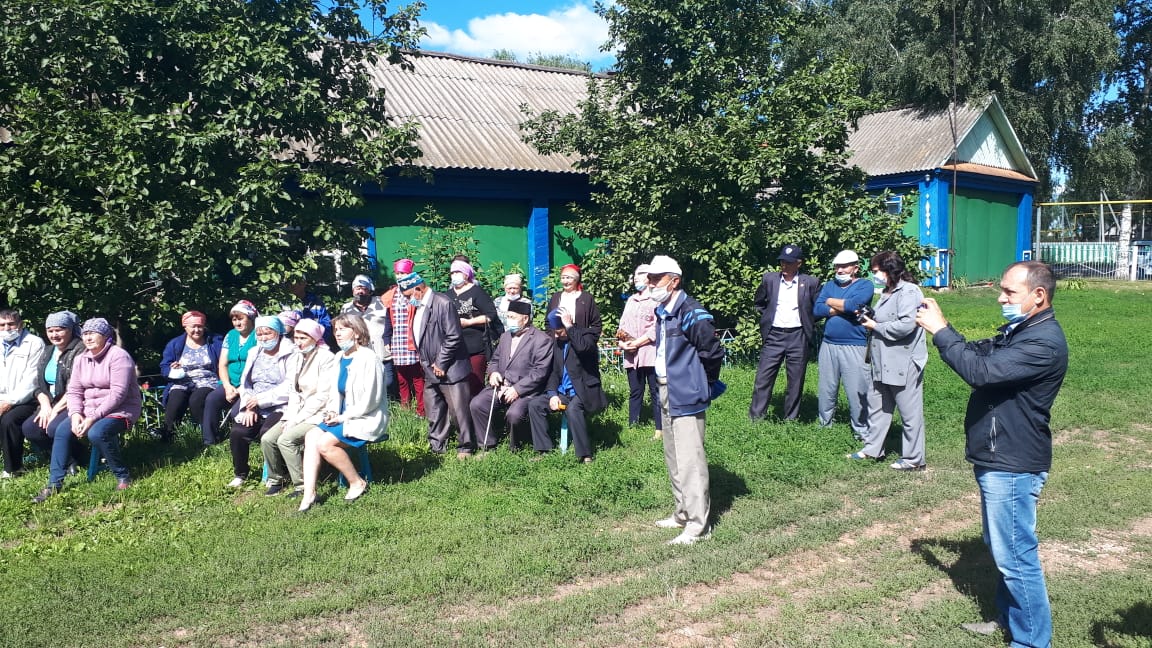 